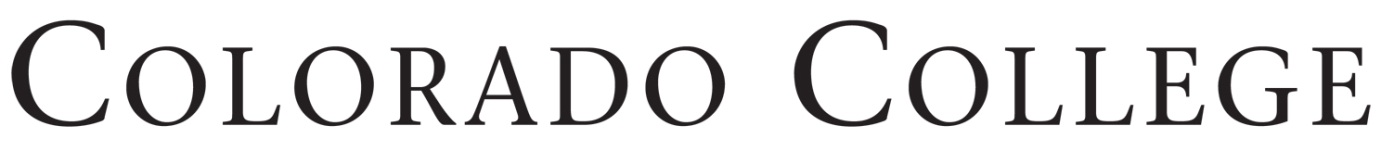 For Immediate Release			 		Contact: 				Jane Turnis				(719) 389-6138					Jane.Turnis@ColoradoCollege.eduCOLORADO COLLEGE NAMES SEAN PIERI
NEW VICE PRESIDENT FOR ADVANCEMENT 
Pieri previously worked at U.S. Air Force Academy; U.S. Olympic Committee COLORADO SPRINGS, Colo. – July 30, 2012 – Colorado College today named Sean Pieri its new vice president for advancement. Pieri, a former Colorado Springs resident, has served as vice president of development at the College of William & Mary and assistant secretary of the College of William & Mary Foundation since 2006.  He will start his new position at Colorado College on Oct. 8.While at William & Mary, Pieri led all aspects of the university’s development program and foundation, successfully leading the College to the conclusion of the $518 million Campaign for William & Mary. During his tenure, he spearheaded the top three fundraising years in the university's history, and under his leadership, the 319-year-old college experienced its best fundraising successes ever, including record dollars raised, number of donors, reunion giving and alumni donors.“We are pleased to welcome Sean Pieri, who will bring an incredible track record of fundraising success as well as great leadership and enthusiasm to Colorado College’s advancement efforts,” said Colorado College President Jill Tiefenthaler. “Sean’s ambition, energy and personality fit CC’s innovative spirit, and I’m confident he will further spark the enthusiasm of our alumni, parents, and friends who already love the college. His outstanding background will serve us well as we build Colorado College into an even greater higher education leader.”  Amy Shackelford Louis ’84, a Colorado College trustee who served on the search committee, said Pieri’s success at previous institutions, along with his positive approach, focus and outgoing nature, mesh well with CC’s culture and its needs. “I am thrilled that Sean has agreed to join Colorado College. He brings energy, intensity and breadth of experience that will energize the college's advancement efforts. His leadership will allow the college to firm the philanthropic footing essential for the fulfillment of its educational ambitions.” Prior to working at the College of William & Mary, Pieri served as vice president of development at the U.S. Air Force Academy's Association of Graduates from 2002 to 2006.  During his nearly 25-year career, Pieri also has served in leadership positions at the United States Olympic Committee, the University of Washington and DePaul University.“I am excited to join the Colorado College family and be in an environment that embodies the spirit of an outstanding liberal arts education,” Pieri said. “I look forward to working with President Tiefenthaler in furthering CC’s mission and building on its current success to make it even greater.”Pieri holds a bachelor of arts degree from the University of Notre Dame and an MBA from DePaul University. He and his wife, Karen, have two children: daughter Reilly, 16, and son Kyle, 14. About Colorado CollegeColorado College is a nationally prominent, four-year liberal arts college that was founded in Colorado Springs in 1874. The college operates on the innovative Block Plan, in which its approximately 2,000 undergraduate students study one course at a time in intensive 3½-week segments. The college also offers a master of arts in teaching degree. For more information, visit www.ColoradoCollege.edu <http://www.ColoradoCollege.edu>.NOTE: A high-resolution photo of Sean Pieri may be downloaded at http://www2.coloradocollege.edu/multimedia/photos/pieri.html